The information supplied by you, when applying to join NARPO originally was extremely scant in detail. This form has been created with the intention of ensuring that your local NARPO will have a confidential and concise history of you.  It will be placed on the National NARPO Database (SuperSleuth2) but only accessible by your branch.The information you provide will not be shared with others without your express permission. It will be used to better inform any future Welfare issues in relation to you, your family and your service record, should the need arise, also complying with GDPR in keeping accurate and up-to-date details.I invite you to spend a few moments to complete the boxes below where applicableYour Information:Either complete on screen & Print  or  Save as a Word document and email  or  print off and complete by hand.Only the information will be retained.      Please return to Branch Secretary on completion.FULL Member,  Service History Information          	           		  Others – please use noteworthy comment area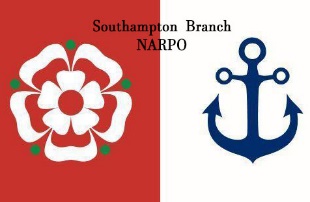 Either complete on screen & Print  or  Save as a Word document and email  or  print off and complete by hand.Only the information will be retained.      Please return to Branch Secretary on completion. Information Update Form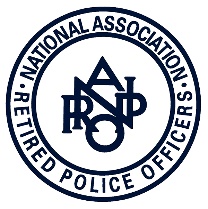 Your Title :(Mr, Mrs, Ms, Dr, other)Honours (e.g. MBE PLongServiceGC)Surname                                              Street address, House name / Number, Town & CityYour Title :(Mr, Mrs, Ms, Dr, other)Honours (e.g. MBE PLongServiceGC)Forename(s) Street address, House name / Number, Town & CityYour Title :(Mr, Mrs, Ms, Dr, other)Honours (e.g. MBE PLongServiceGC)Nickname or known as: Street address, House name / Number, Town & CityDate of Birth (dd/mm/yyyy)PostcodeTel. (landline)(xxxx xxxxxx)Tel. (Mobile)(xxxx xxxxxx)Email (personal only)Status  (Strike non applicable)Full / Member / Widow(er) / Additional             N.I. No.(no spacing)Pension No.Partner/Spouse nameContact No.Partner/Spouse DoB(dd/mm/yyyy)Address (if different)Your NARPO membership number (if known)Original Joining ForceRetirement ForceJoining DATE or yearRetirement DATE or yearRank on RetirementStations Served at:  (and/or specialism, Promotion. Years if possible) Noteworthy Comments  (e.g. awards / achievements / roll / family / children (b.yr?) or Next of Kin)Please include a photo.  Head and shoulders (portrait) social or formal.                               Yes                    No     